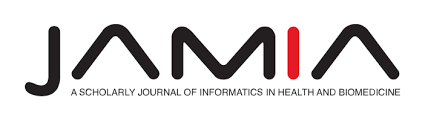 Application for JAMIA Student Editorial Board Membership2021The application packet requires three items: (1) Completed application form, using the space provided to answer all questions.  (2) Curriculum vitae.  (3) Letter of reference, which should be provided by your training program director or faculty advisor at your institution.  This letter may be sent separately from the first two items to the same email address below (mail@amia.org).Please email all application items by Monday, December 21, 2020 to mail@amia.org, and include your name followed by “SEB Application” in the subject heading.PLEASE TYPE OF PRINT CLEARLYName:      PLEASE ANSWER THE FOLLOWING QUESTIONS IN THE SPACE PROVIDED.Describe your previous experience with reading, writing, and reviewing (if any) scientific manuscripts.Describe your overall career goals, the areas of biomedical and health informatics that are of particular interest to you, and how participation on the SEB would help with those goals. Describe your thoughts on how journals in general, and JAMIA, in particular, can contribute to advancing the values of diversity, equity, and inclusiveness in the field of biomedical and health informatics. From the attached spreadsheet (“AMIA Classification Scheme and Themes.xlsx”), please select up to 5 specific “Axis I” topics (found on the “Keywords” tab) that you would feel most comfortable reviewing JAMIA manuscript submissions about.From the attached spreadsheet (“AMIA Classification Scheme and Themes.xlsx”), please select up to 5 specific “Axis II” topics (found on the “Keywords” tab) that you would feel most comfortable reviewing JAMIA manuscript submissions about.From the attached spreadsheet (“AMIA Classification Scheme and Themes.xlsx”), please select up to 5 specific “Themes” topics (found on the “Themes” tab) that you would feel most comfortable reviewing JAMIA manuscript submissions about.Please email Dr. Suzanne Bakken (sbh22@cumc.columbia.edu), JAMIA Editor-in-Chief, to receive a document entitled “2021 Sample-Manuscript-Review.pdf.”  This consists of a sample JAMIA manuscript submission.  After reading the manuscript submission, please write an actual review of the manuscript as if you were the reviewer. This should be 1-2 pages in length.CONTACT INFORMATIONEmail (School):      Email (Personal):      Telephone (School):      Telephone (Personal):      TRAINING INSTITUTIONInstitution Name:Degree/Training Program:Degree/Training Program:Estimated Graduation Date:Program Director Name:Program Director Name:Program Director Email:Program Director Email:Faculty/Research Advisor Name:Faculty/Research Advisor Name:Faculty/Research Advisor Email:Faculty/Research Advisor Email:SCHOOL ADDRESSStreet:      SCHOOL ADDRESSStreet:      SCHOOL ADDRESSStreet:      City:      State:      Zip:      PERMANENT (HOME) ADDRESSStreet:      PERMANENT (HOME) ADDRESSStreet:      PERMANENT (HOME) ADDRESSStreet:      City:      State:      Zip:      Country:      